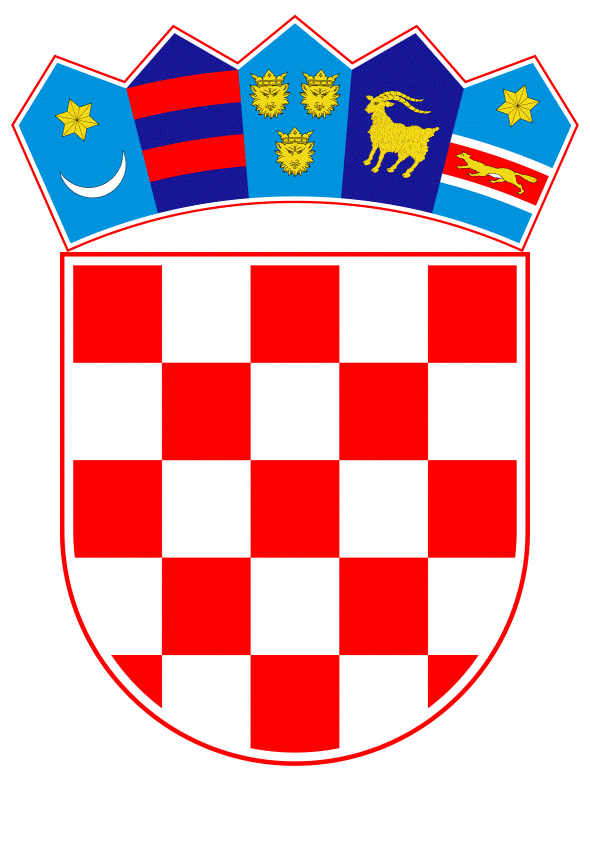 VLADA REPUBLIKE HRVATSKEZagreb, 27. srpnja 2023.______________________________________________________________________________________________________________________________________________________________________________________________________________________________Prijedlog	Na temelju članka 31. stavka 2. Zakona o Vladi Republike Hrvatske („Narodne novine“, broj 150/11., 119/14., 93/16., 116/18. i 80/22.), a u vezi s točkom V. Odluke o osnivanju Povjerenstva za koordinaciju potpore i financiranje obrazovnih, znanstvenih, kulturnih, zdravstvenih, poljoprivrednih i ostalih programa i projekata od interesa za hrvatski narod u Bosni i Hercegovini za 2023. godinu („Narodne novine“, broj 46/23.), Vlada Republike Hrvatske je na sjednici održanoj _________ 2023. godine donijelaO D L U K Uo raspodjeli sredstava za financiranje obrazovnih, znanstvenih, kulturnih, zdravstvenih, poljoprivrednih i ostalih programa i projekata od interesa za hrvatski narod u Bosni i Hercegovini za 2023. godinuI.	Sredstva iz Državnog proračuna Republike Hrvatske za 2023. godinu i projekcija za 2024. i 2025. godinu, osigurana na stavkama Središnjeg državnog ureda za Hrvate izvan Republike Hrvatske, Glavi 03205, Aktivnosti A862020 „Poticaji za obrazovanje i znanost, kulturu, zdravstvo, poljoprivredu i ostale programe Hrvata u BiH“ u ukupnom iznosu od 5.000.000,00 eura, raspoređuju se za financiranje sljedećih programa i projekata:II.	Središnji državni ured za Hrvate izvan Republike Hrvatske potpisat će s pravnim osobama/nositeljima programa i projekata ugovore o financijskoj potpori za provedbu odobrenih programa/projekata iz područja obrazovanja i znanosti, kulture, zdravstva, poljoprivrednih i ostalih područja.	Čelnik Središnjeg državnog ureda za Hrvate izvan Republike Hrvatske odgovoran je za zakonito, svrhovito, učinkovito i ekonomično raspolaganje, odnosno izvršavanje sredstava iz točke I. ove Odluke u skladu sa odredbama Zakona o proračunu („Narodne novine“, broj 144/21.).III.Ugovori o financijskoj potpori za provedbu odobrenih programa/projekata iz navedenih područja potpisat će se nakon stupanja na snagu ove Odluke.IV.Nadzor provedbe programa/projekata iz područja obrazovanja, znanosti, kulture, zdravstva, poljoprivrede i ostalih područja obavljat će Središnji državni ured za Hrvate izvan Republike Hrvatske.Nadzor provedbe programa/projekata iz područja obrazovanja, znanosti, kulture, zdravstva, poljoprivrede i ostalih područja može uz Središnji državni ured za Hrvate izvan Republike Hrvatske obavljati i nadležno resorno ministarstvo.V.Nadzor provedbe programa/projekata iz točke IV. ove Odluke obavljat će se putem dostavljenih opisnih i financijskih izvještaja i nadzorom na terenu. VI.	Korisnik financijske potpore može iz opravdanih razloga najkasnije 60 dana prije isteka roka izvršenja programa/projekta zatražiti pisanim putem uz detaljno obrazloženje prenamjenu dodijeljenih sredstava, kao i produljenje roka izvršenja programa/projekta koje može odobriti Povjerenstvo za koordinaciju potpore i financiranje obrazovnih, znanstvenih, kulturnih, zdravstvenih, poljoprivrednih i ostalih programa i projekata od interesa za hrvatski narod u Bosni i Hercegovini. VII.	Popis odobrenih programa i projekata iz područja obrazovanja, znanosti, kulture, zdravstva, poljoprivrede i ostalih područja iz točke I. ove Odluke sastavni je dio ove Odluke.VIII.	Ova Odluka stupa na snagu danom donošenja, a objavit će se u „Narodnim novinama“ i na službenoj mrežnoj stranici Središnjeg državnog ureda za Hrvate izvan Republike Hrvatske. Klasa: 		  Urbroj: 	Zagreb,                Predsjednikmr. sc. Andrej PlenkovićO B R A Z L O Ž E N J ERepublika Hrvatska, sukladno svojoj ustavnoj i zakonskoj obvezi, pruža snažnu potporu Hrvatima u Bosni i Hercegovini te štiti njihova prava kao konstitutivnog i ravnopravnog naroda u Bosni i Hercegovini. Također, povezivanje s Hrvatima u Bosni i Hercegovini, potpora povratku i održivom ostanku te očuvanje njihove pune ravnopravnosti od posebnog su interesa za Republiku Hrvatsku što se, između ostalog, ostvaruje pružanjem potpore obrazovnim, znanstvenim, kulturnim, zdravstvenim, poljoprivrednim i ostalim programima i projektima.U Državnom proračunu Republike Hrvatske za 2023. godinu i projekcijama za 2024. i 2025. godinu („Narodne novine“, broj 145/22. i 63/23.) osigurana su financijska sredstva u iznosu od 5.000.000,00 eura, a Odlukom Vlade Republike Hrvatske imenovano je međuresorno Povjerenstvo za koordinaciju potpore i financiranje obrazovnih, znanstvenih, kulturnih, zdravstvenih, poljoprivrednih i ostalih programa i projekata od interesa za hrvatski narod u Bosni i Hercegovini za 2023. godinu (u daljnjem tekstu: Povjerenstvo).Na ovogodišnji Javni natječaj za financiranje obrazovnih, znanstvenih, kulturnih, zdravstvenih, poljoprivrednih i ostalih programa i projekata od interesa za hrvatski narod u Bosni i Hercegovini za 2023. godinu, po drugi puta, su pravne i fizičke osobe mogle prijaviti programe i projekte iz područja poljoprivrede što je iznimno važno za stvaranje uvjeta za održivi ostanak Hrvata u Bosni i Hercegovini. Nakon provedenog Javnog natječaja za financiranje obrazovnih, znanstvenih, kulturnih, zdravstvenih, poljoprivrednih i ostalih programa i projekata od interesa za hrvatski narod u Bosni i Hercegovini za 2023., na koji je pristiglo ukupno 540 prijava, održane su tri sjednice Povjerenstva te je proveden terenski nadzor i uvid dijela prijavljenih programa/projekata. Povjerenstvo je razmotrilo sve zaprimljene prijave, izvršilo je uvid u projektnu dokumentaciju te se pri odabiru programa/projekta vodilo sljedećim kriterijima:Financiranje većih, značajnijih i razvojnih projekata koji proizvode dugoročnije učinke za opstojnost hrvatskog naroda u Bosni i HercegoviniFinanciranje programa i projekata koji imaju potencijal za direktno ili indirektno otvaranje radnih mjestaFinanciranje programa i projekata u partnerstvu s lokalnom zajednicom Financiranje programa i projekata koji ostvaruju viši interes i značaj za širu društvenu zajednicuFinanciranje programa i projekata koji se provode u cilju očuvanja i njegovanja hrvatskog kulturnog i nacionalnog identiteta u BiH Ravnomjerna zemljopisna raspoređenost financiranih projekata.Proveden je i sustav bodovanja programa/projekata kroz tri razine, 1. administrativno-tehnička ocjena programa/projekta (broj bodova stručne službe), 2. stručne ocjene kvalitete projekta (broj bodova članova Povjerenstva) i 3. ravnomjerna zemljopisna raspoređenost programa/projekata s najvećim brojem bodova.  Po provedenom postupku razmatranja, uvida u projektnu dokumentaciju, terenski nadzor te bodovanja, Povjerenstvo je donijelo Zaključak o raspodjeli sredstava za financiranje programa i projekata:Donošenjem Odluke o raspodjeli sredstava za financiranje obrazovnih, znanstvenih, kulturnih, zdravstvenih, poljoprivrednih i ostalih programa i projekata od interesa za hrvatski narod u Bosni i Hercegovini, Vlada Republike Hrvatske pružila bi i ovaj put važnu pomoć i potporu udrugama i ustanovama Hrvata u Bosni i Hercegovini te kroz njih osnažila i ohrabrila hrvatski narod u njegovom nastojanju za ostanak i razvoj te očuvanje nacionalnog identiteta. PRIJEDLOG RASPODJELE SREDSTAVA ZA FINANCIRANJE OBRAZOVNIH, ZNANSTVENIH, KULTURNIH, ZDRAVSTVENIH, POLJOPRIVREDNIH I OSTALIH PROGRAMA I PROJEKATA OD INTERESA ZA HRVATSKI NAROD U BOSNI I HERCEGOVINI ZA 2023. GODINUPRIJEDLOG PROGRAMA I PROJEKATA IZ PODRUČJA ZDRAVSTVAPRIJEDLOG PROGRAMA I PROJEKATA IZ PODRUČJA OBRAZOVANJA I ZNANOSTIPRIJEDLOG PROGRAMA I PROJEKATA IZ PODRUČJA KULTUREPRIJEDLOG PROGRAMA I PROJEKATA IZ OSTALIH PODRUČJAPRIJEDLOG PROGRAMA I PROJEKATA IZ PODRUČJA POLJOPRIVREDEPredlagatelj:Središnji državni ured za Hrvate izvan Republike HrvatskePredmet:Prijedlog odluke o raspodjeli sredstava za financiranje obrazovnih, znanstvenih, kulturnih, zdravstvenih, poljoprivrednih i ostalih programa i projekata od interesa za hrvatski narod u Bosni i Hercegovini za 2023. godinuprogramima i projektima iz područja zdravstva  810.000,00euraprogramima i projektima iz područja obrazovanja i znanosti 1.345.000,00euraprogramima i projektima iz područja kulture1.103.500,00euraprogramima i projektima iz ostalih područja1.133.000,00eura5.   programima i projektima iz područja poljoprivrede   608.500,00euraUKUPNO:5.000.000,00eura.programima i projektima iz područja zdravstva  810.000,00euraprogramima i projektima iz područja obrazovanja i znanosti1.345.000,00euraprogramima i projektima iz područja kulture1.103.500,00euraprogramima i projektima iz ostalih područja1.133.000,00euraprogramima i projektima iz područja poljoprivrede   608.500,00euraUKUPNO:5.000.000,00eura.Redni brojNaziv programa/projektaNaziv prijavitelja programa/projektaOdobreni iznos 
(u eurima)1Izgradnja nove zgrade Doma zdravlja u Kiseljaku - unutarnje opremanjeJU Dom zdravlja Kiseljak85.000,002Caritasov pastoralno-socijalni centar (dom za starije i nemoćne, dječji vrtić, ambulanta)HPO "Caritas Vrhbosanske nadbiskupije"295.000,003Instaliranje solarne fotonaponske elektrane na  Domu za stare i nemoćne "Sveta Obitelj" Caritas Biskupija Mostar-Duvno i Trebinje-Mrkan40.000,004Završno uređenje edukacijsko-rehabilitacijskog centra Općina Grude90.000,005Opremanje odjela kirurških disciplina u bolniciHrvatska bolnica "Dr. fra Mato Nikolić"240.000,006Nabava ležećeg sanitetskog vozila s potrebnom opremomDom zdravlja Neum60.000,00Ukupno programi i projekti zdravstva:Ukupno programi i projekti zdravstva:Ukupno programi i projekti zdravstva:810.000,00Redni brojNaziv programa/projektaNaziv prijavitelja programa/projektaOdobreni iznos 
(u eurima)1Izgradnja Dječjeg vrtića "Pahuljica" Kupres - II. faza Općina Kupres - Općinski načelnik Općine Kupres100.000,002Izgradnja objekta Osnovne škole "Žepče" u ŽepčuOpćina Žepče95.000,003Unaprjeđenje odgojno-obrazovnog sustava u HBŽ kroz uspostavu CIMinistarstvo znanosti, prosvjete, kulture i športa Hercegbosanske županije70.000,004Kamen temeljac za ostanak hrvatske mladeži u Fojnici Osnovna škola "Ivan Goran Kovačić" Gojevići - Fojnica70.000,005Adaptacija i opremanje Osnovne glazbene škole Tomislavgrad Osnovna glazbena škola Tomislavgrad 65.000,006Rekonstrukcija studentske menzeStudentski centar Sveučilišta u Mostaru40.000,007Put prema izvrsnosti - uspostava CI u ŽZHJavna ustanova Zavod za odgoj i obrazovanje50.000,008Projekt izgradnje objekta srednje školeSrednja škola "Novi Travnik"70.000,009Obnova kabineta - II. fazaJavna ustanova Osnovna škola "Sveti Franjo" Tuzla20.000,0010Potpora radu Opće gimnazije Katoličkog školskog centra u Banjoj Luci Opća gimnazija Katoličkog školskog centra u Banjoj Luci120.000,0011Izgradnja školske športske dvorane - VI. fazaOpćina Usora90.000,0012Izgradnja nove zgrade Dječjeg vrtića " Pčelica"- I. fazaGrad Livno100.000,0013Izgradnja novog Dječjeg vrtića sa jaslicama u naselju ADA- BAD ČapljinaGrad Čapljina - Gradonačelnik 100.000,0014Unaprjeđenje lokalne obrazovne infrastrukture dogradnjom škole i izgradnjom športske dvorane Općina Posušje 115.000,0015Izgradnja vanjskih sportskih terena Školskog centra fra Martina Nedića Orašje - I. fazaMinistarstvo prosvjete, znanosti, kulture i sporta Županije Posavske 70.000,0016Iuvenus fructusHrvatsko kulturno sportsko društvo Kornica20.000,0017Izgradnja školskog igrališta na otvorenomJU Katolički školski centar "Ivan Pavao II" Bihać50.000,0018Renoviranje sportske dvorane KŠC ZenicaKatolički školski centar "Sveti Pavao" Zenica - Vrhbosanska nadbiskupija Sarajevo40.000,0019Izgradnja školske sportske dvorane u Pologu - faza opremanjeTreća osnovna škola Mostar40.000,0020Obilježavanje i proslava 200 godina prve pučke škole u BiHFranjevački samostan Tolisa20.000,00Ukupno programi i projekti obrazovanja i znanosti:Ukupno programi i projekti obrazovanja i znanosti:Ukupno programi i projekti obrazovanja i znanosti:1.345.000,00Redni brojNaziv programa/projektaNaziv prijavitelja programa/projektaOdobreni iznos 
(u eurima)128. Dani hrvatskog filma - Ivo Gregurević Udruga Filmski festival "Ivo Gregurević" 20.000,002Dokumentarni film HVOUdruga građana "Hrvatska zajednica Herceg-Bosna"50.000,00324. Mediteran Film FestivalKino video klub Amater10.000,004Mostarsko proljeće  - XXV. dani Matice hrvatskeMatica hrvatska Mostar12.000,00520. Dani Fra Didaka Buntića HKUD ''Didak'' Župa Gradnići20.000,006Obnova Crkve Svete Katarine u Kreševu kao zaštićenog  nacionalnog spomenika u BiH Franjevački samostan svete Katarine Kreševo65.000,007Očuvanje hrvatske kulturne baštine kreiranjem novih kulturnih i edukativnih programa, obnovom Spomenika hrvatskim velikanima i uređenje Trga ispred Crkve Sv. Roka u Bosanskoj GradiškiGrad Gradiška45.000,008Izgradnja zgrade Kulturno-informativnog centra u Čitluku Općina Čitluk90.000,009Rekonstrukcija Hrvatskog doma - Stjepan Radić Šujica Kulturni informativni centar 85.000,0010Projekt obnove Franjevačke knjižnice Mostar, Obnova rijetke knjige (Rara) u Hrvatskom državnom arhivu u ZagrebuFranjevačka knjižnica Mostar27.000,0011Osvit, časopis za književnost kulturu i društvene teme i Leksikon članova DHK HBDruštvo hrvatskih književnika Herceg Bosne 10.000,0012Pastoralni centar i crkva Sv. Ivana Krstitelja u Podmilačju Župa Sv. Ivana Krstitelja Podmilačje 35.000,0013Završetak građevinskih radova na Kulturno obrazovnom centru Hrvata "Korita" u Bosanskom GrahovuUdruga za očuvanje povijesne i kulturne baštine "Don Juraj Gospodnetić" Bosansko Grahovo70.000,0014Monografija o Župama Klisa - Konjica, tisak i predstavljanjeŽupa Presvetog Srca Isusova Obri, Konjic, Butrović Polje17.500,0015Povijesno memorijalni centar LjubuškiGrad Ljubuški110.000,0016Obnova sjeverne fasadeVrhbosansko bogoslovno sjemenište30.000,0017Dužijanca u MostaruTamburaški orkestar Mostar12.000,0018Muzej baštine i mjesto susretaŠkolske sestre franjevke Krista Kralja (Provincija Svete Obitelji) - Mostar50.000,0019Proširenje Doma kulture HKC u Srednjoj Slatini Hrvatski kulturni centar Srednja Slatina 45.000,0020Uređenje Groblja Mira na BilimaUdruga Mir international Mostar20.000,0021Kulturna baština Hrvata - katolika banjolučkog krajaHrvatsko kulturno društvo Napredak - Banja Luka 20.000,0022Nastavak izgradnje Muzejsko - galerijskog prostora Franjevački samostan sv. Marka Evanđelista Plehan50.000,0023Nabava glazbene opreme u svrhu očuvanja i jačanja kulturno-glazbenog identiteta Hrvata u BiHGrad Mostar60.000,0024Utopljavanje župne crkveŽupa Sv. Leopolda Mandića - Briješće30.000,0025Nabava studijske opreme Hrvatski radio Bobovac d.o.o. Vareš15.000,0026Spomen obilježje -  Bugojno IIUdruga obitelji poginulih i nestalih branitelja Domovinskog rata općine Bugojno 55.000,0027Spomen park poginulim hrvatskim braniteljima Teslić - Komušina Udruga hrvatskih vojnih invalida Domovinskog rata HVO HB Teslić - Komušina50.000,00Ukupno programi i projekti kulture:Ukupno programi i projekti kulture:Ukupno programi i projekti kulture:1.103.500,00Redni brojNaziv programa/projektaNaziv prijavitelja programa/projektaOdobreni iznos 
(u eurima)1Uređenje novoizgrađenog pastoralnog centra za potrebe mladih i djece  Župa Svetog Josipa Rankovići35.000,002Opremanje reciklažnog dvorišta u Odžaku Općina Odžak60.000,003Nastavak vodoopskrbe naselja Ivanica - izgradnja distributivnog cjevovoda obuhvata vodospreme Ivanica - II. fazaOpćina Ravno 90.000,004Asfaltiranje lokalnog puta Davidovići-Gornji Orašac - II. faza Općina Dobretići45.000,005Izgradnja poduzetničkog inkubatora u poduzetničkoj zoni Resnik - II. faza Općina Kreševo40.000,006Izgradnja vodovodne mrežeOpćina Domaljevac -Šamac95.000,007Obnova starog aneksa Osnovne škole UskopljeHrvatsko kulturno društvo Napredak - podružnica Uskoplje60.000,008Obnova vjerskih i kulturnih infrastrukturnih objekata Župa Bezgrješnog Začeća BDM Hrasno - Neum75.000,009Izgradnja gradske športske dvorane - StolacGrad Stolac95.000,0010Rekonstrukcija fasade župne crkve u G. Docu kod TravnikaŽupa Uznesenja Blažene Djevice Marije, Dolac - Travnik40.000,0011Izgradnja vodovodne i kanalizacijske mreže za Gospodarsko-sportsko-kulturni centar Grad Orašje40.000,0012Asfaltiranje - Zaseok Grlić, Mjesna zajednica Foča Udruženje građana "Johovac" - Johovac45.000,0013Rekonstrukcija lokalnog puta Donji Tokat-Bungići-SmionicaOpćina Jajce40.000,0014Izgradnja kulturno športskog centra Jare - IV. fazaGrad Široki Brijeg95.000,0015Otvorimo vrata kulturi, znanju i zajedništvuŽupa svetoga Tome Apostola Mostar75.000,0016Obnova župne crkve - Župe Imena Marijina Donji Svilaj Župa Imena Marijina Donji Svilaj 40.000,0017Ulaganje u opremu - nabava  vozilaUdruga škola košarke Čapljina20.000,0018Izvođenje radova na izgradnji pratećeg objekta Spomen parka vitez Mile Bošnjak - II. fazaUdruga za zaštitu i očuvanje krajolika ''Gomila-Osoje''20.000,0019Opremanje sportske dvorane - nabava sportske opreme za judo Judo klub "Nova Bila" Nova Bila 15.000,0020Asfaltiranje puta (Šurkovac - Kosa - Papići)Udruženje građana "Altruist" Ljubija70.000,0021Izgradnja mosta u MZ Pećnik Općina Vukosavlje18.000,0022Sanacija javnog makadamskog puta za pristup farmama s ciljem stvaranja uvjeta za razvoj konkurentne i održive poljoprivredne proizvodnje lokalnih proizvođača – II. fazaFarma Podhum 20.000,00Ukupno projekti iz ostalih područja:Ukupno projekti iz ostalih područja:Ukupno projekti iz ostalih područja:1.133.000,00Redni brojNaziv programa/projektaNaziv prijavitelja programa/projektaOdobreni iznos 
(u eurima)1Unaprjeđenje poljoprivredne proizvodnje Hrvata Tuzlanske županijeUdruga mladih Drijenča25.000,002Održivi povratak i opstojnost pripadnika HVO-a u  Zeničko-dobojskoj županiji - II. dio Savez udruga dragovoljaca i veterana Domovinskog rata  HVO-a Ze-Do kantona23.400,003Opstojnost Hrvata Tuzlanske županije - Nabava  rasplodnog podmlatka uzgojnih domaćih životinja - II. fazaUdruga građana "Ponori" Gornji Hrgovi15.000,004Povećanje kapaciteta i umrežavanje malih poljoprivrednih proizvođača na području Županije Posavske putem ZadrugePoljoprivredna zadruga "Posavina plod" p.o. Orašje15.000,005Instaliranje postrojenja za cijeđenje maslinova ulja u cilju ostankaOpća braniteljska zadruga "Hercegovački plodovi sunca"30.000,006Financiranje programa proizvodnje sadnica - rasada Borislav Brzica5.000,007O(p)stanak Hrvata na području općine Maglaj kroz gospodarsko osnaživanje - II. fazaZemljoradnička zadruga Kula Maglaj25.000,008Potpora ulaganju u poljoprivredna gospodarstvaUdruga građana Levantinka13.000,009Adaptacija unutarnjeg prostora prasilišta svinjske farme Dropulja i nabava sjemenskog materijala za potrebe farmeObrt Farma "Dropulja" Žepče 6.500,0010Sustav krava-teleForum d.o.o.8.000,0011Unapređenje poljoprivredne proizvodnjePoljoprivredna zadruga Podrumi banjalučke biskupije20.000,0012Unaprijeđenim agrotehničkim operacijama do višeg učinka na farmi kozaFarma Studena d.o.o.7.000,0013Proizvodna transformacija: Unaprjeđenje proizvodnje cvijeća, grmlja i povrća kroz implementaciju napredne linije punjenjaFruit & Flowers - Mili d.o.o.7.000,0014Proširenje objekta i nabava traktora i cisterne SPD Mrki4.000,0015Razvoj poljoprivrede na Mostarskom Blatu Udruga branitelja "Blato" Mostar70.000,0016Izgradnja sustava za navodnjavanje i nabava opreme za maslinarstvo SD Maslina - Pavlović4.500,0017Pomoć povratnicima u nabavi repromaterijala za proljetnu sjetvu Udruga Eko Zemlja7.500,0018Promocija maslinarstva u braniteljskoj populaciji Udruga hrvatskih vojnih invalida Domovinskog rata HVO-HB GRUDE  (HVIDRA)12.000,0019Ulaganje u nabavu opreme za proizvodnju Vinarija Škegro 6.000,0020Plasteničkom proizvodnjom do ostankaOPG - Ines Njavro5.000,0021Medeno je biti svoj na svomOPG - Dragan Milanović4.500,0022Nadogradnja postojećeg objekta za krave Ana Brajko4.500,0023Unaprjeđenje poljoprivredne proizvodnje izgradnjom objekta za sušenje, preradu i degustaciju ljekovitog i začinskog bilja te starih sorti žitarica i planinskog krumpiraSamostalna obrtnička radnja Narcis, vl. Nada Šarić 7.000,0024Obnova smještajnog objekta za stokuIvica Žuljević5.000,0025Izgradnja i proširenje stajskog objekta za stočarstvo i sjenicu Grgo (Mato) Maslać5.000,0026Hladnjača za voće Ilija Pušeljić6.000,0027Nabava opreme i sadnica za OPG Antonio Zlomislić - Poljoprivredom do održivog opstanka Antonio Zlomislić8.500,0028Dogradnja gospodarskog objekta - štaleObiteljsko poljoprivredno gospodarstvo GITA, vl. Katica Pašalić5.000,0029Pčelarstvo i maslinarstvo budućnost Hercegovine i razlog za ostanakOPG - Ivica Palameta4.000,0030Izgradnja gospodarskog objekta - štala za ovceIvo Maleta5.000,0031Unutarnja rekonstrukcija i opremanje objekta za kraveIvica Pokrajčić4.000,0032Jačanje i opstanak poljoprivrednog gospodarstva kroz sufinanciranje I. faze izgradnje gospodarskog objektaObiteljsko poljoprivredno gospodarstvo "Farma ovaca Pepić", vl. Marijan Jonjić4.000,0033Rekonstrukcija krovišta gospodarskog objekta - štaleObiteljsko poljoprivredno gospodarstvo „VRILA“,  vl. Mirjana Kuštro4.000,0034Obnova i prilagodba stajskog objekta za smještaj muznih goveda i proizvodnju mlijekaMarko Barišić5.000,0035Bazen - mrjestilište ribeŠimo Oroz8.000,0036Povećanje produktivnosti proizvodno smještajnih kapaciteta SPD Zrno, vl. Vladimir Čerkez9.500,0037Podizanje novih i restrukturiranje postojećih nasada maslinaAndrija Markić4.500,0038Podizanje višegodišnjih nasada maslina Žarko Tole 4.000,0039Obnova pomoćnog objekta ,,Štala"Marko Mlakić 3.000,0040Izgradnja gospodarskog objekta i nabava opreme za trajne nasadeMarko Čokljat 4.000,0041Nabava poljoprivredne mehanizacijeIvo Šimunović2.500,0042Proširenje objekta na obiteljskom gospodarstvuSamostalna obrtnička radnja "DOLAC"4.000,0043Uređenje i čišćenje zapuštenih međa i kanala za odvodnju oborinske vode na poljoprivrednom zemljištuOPG Iljo Oršolić2.500,0044Izgradnja Centra za raznovrsnost ovaca - "Martić"Samostalni poljoprivredni poduzetnik "Martić", vlasnik Daniel Ikić8.000,0045Nabava poljoprivredne mehanizacije i opremeRPG Perutina3.000,0046Nabava rasplodnih junica i opremanje novoizgrađene štale  Dario Čalić 4.800,0047Rekonstrukcija (nadogradnja) štaleLjubo Jelica2.000,0048Podizanje nasada masline Cerno-LjubuškiObiteljski podrum Sušac Cerno, vl. Jure Sušac2.000,0049Nabava poljoprivredne mehanizacije OPG Anamarija Matić 3.750,0050Pčelarska komora za čuvanje saćaIvica Ikić4.000,0051Izgradnja ostave i sušare za voćeTihomir Samardžić3.500,0052Izgradnja skladišnog prostora za poljoprivrednu mehanizacijuMarijo Miketa 3.900,0053Ulaganje u farmu kokaFarma koka "Galić"2.500,0054Nabava strojeva za unaprjeđenje proizvodnje lješnjakaMiodrag Jokić4.000,0055Rekonstrukcija i poribljavanje starog ribnjakaTomislav Santro3.000,0056Nabava motokultivatora s priključcima Miho Skaramuca 3.000,0057Nabava rasplodnih krmača i ovacaOPG Bojan Dominović 3.000,0058Osnaživanje gospodarstva nabavom stroja za branje šljivaŽeljko Opačak7.500,0059Jačanje poljoprivredne konkurentnosti u Rakitnu s ciljem podrške Hrvatima u ruralnim područjimaSOR "MS"10.000,0060Poljoprivredom do bolje budućnosti - Nabava opreme za OPGOPG Zoran Pušić10.000,0061Nabava prikolice za prijevoz košnicaObiteljsko poljoprivredno gospodarstvo "DVIJE PČELICE", vl. Dario Šormaz3.500,0062Nabava poljoprivredne mehanizacijeBerislav Soldo6.500,0063Unaprjeđenje uzgoja koza i poboljšanje uvjeta stočarske proizvodnje i kozjih proizvodaOPG Ivica Mioč5.000,0064Podizanje ekološkog maslinikaDragan Proleta3.000,0065Nabava stroja za poljoprivreduZoran Majdandžić3.500,0066Nabava malog traktora za obradu zemlje i sadnju poljoprivrednih proizvodaSrodna poljoprivredna djelatnost „Karačić“12.000,0067Viši proizvodni potencijal na Farmi Šarić nabavom rasplodnih junica Poljoprivredni obrt Farma Šarić7.000,0068Proširenje postojećeg pčelinjakaPoljoprivredno gazdinstvo "Hrvoje Vidović"3.500,0069Jačanje kapaciteta farme proširenjem matičnog stadaP.O. Farma Crljenice 5.000,0070Uzgoj muznih krava i kozaIlija Topalović6.000,0071Posavska jagodaDomaća radinost MB, vl. Anđa Blažanović3.000,0072Nabava strojeva za obradu zemlje Nevenka Vrgoč4.500,0073Nabava koza s ciljem jačanja poljoprivrednog gospodarstvaIvan Rebrina3.000,0074Nabava rasplodnih grla svinja Ivica Ivičević 2.000,0075IVA 2023Farma Vranjaće 4.000,0076Izgradnja rashladne komoreIvo Dubelj4.500,0077Nabava priključaka za poljoprivrednu mehanizacijuObiteljsko poljoprivredno gospodarstvo GITA, vl. Katica Pašalić3.200,0078Ulaganje u poljoprivrednu mehanizaciju - nabava priključnog strojaFarma Dodig, vl. Marija Dodig3.000,0079Nabava poljoprivredne mehanizacijeAndrija Blažević 3.500,0080Nabava poljoprivredne mehanizacijeIvan Miketa4.000,0081Nabava malog poljoprivrednog stroja kopačice (motokultivator) Davor Vuleta2.500,0082Održivost za buduće generacijeOPG Ivan Perić2.500,0083Ljekoviti pripravci od luffe i ljekovitog bilja na tradicionalni načinNikola Veselčić3.450,0084Nabava opreme Obiteljsko poljoprivredno gospodarstvo Jure Krešo 4.000,0085Unaprjeđenje OPG-a kroz bolji plasman poljoprivrednih proizvoda u cilju lokalnog razvojaVlaho Bukvić6.000,00Ukupno programi i projekti poljoprivrede:Ukupno programi i projekti poljoprivrede:Ukupno programi i projekti poljoprivrede:608.500,00Sveukupno programi i projekti zdravstva, obrazovanja i znanosti, kulture, ostalih  područja i poljoprivrede: Sveukupno programi i projekti zdravstva, obrazovanja i znanosti, kulture, ostalih  područja i poljoprivrede: Sveukupno programi i projekti zdravstva, obrazovanja i znanosti, kulture, ostalih  područja i poljoprivrede: 5.000.000,00